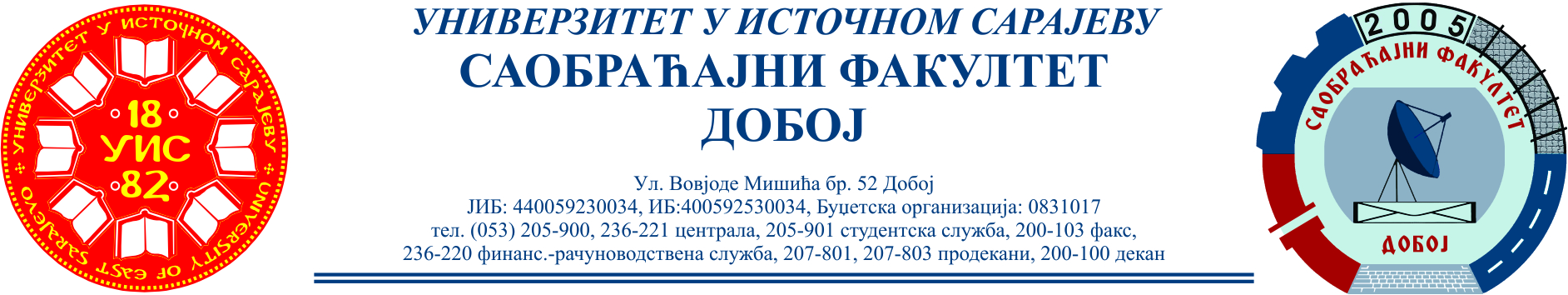 SAOBRAĆAJNI ODSIJEK	              SMJER: SVI SMJEROVI                Školska godina: 2021/2022Predmet: TRANSPORTNA SREDSTVA I UREĐAJI RJEŠENJA ISPITNIH  ZADATAKA  ŠESTOG  ISPITNOG ROKA održanog 30.06.2022.god. ZADATAK 1: Za teretno motorno vozilo prikazano na skici koje se kreće po usponu od 4%, jednoličnom brzinom od vv=70 [km/h] čemu se suprostavlja sila kretanju vozila koja iznosi 10500 [N]. Vozilo je dimenzija bp= 2,1 [m], h= 3,0 [m],  dužine l=7,8 [m], mase m=10500 [kg] i sa redukovanim koeficijentom otpora vazduha  vrijednosti  0,6.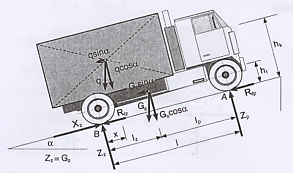 Šema sila koje djeluju na voziloUkupan otpor koji vozilo može da savlada iznosi:u= 4%  →  <α= 2,29 b)Vozilo se kreće po prirodnoj podlozi odličnog kvaliteta po A. Jante.ZADATAK 2: Putničko motorno vozilo mase  osovinskog rastojanja  l=2,2 [m]; lp=1,4 [m] sa visinom težišta  hc=0,6 [m], čeone površine A = 1,5 [m2], sa redukovanim koeficijentom otpora vazduha od 0,5 [Ns2m-4], pri brzini vv=100 [km/h] razvija obimnu snagu na točku  Po od koje za savlađivanje otpora kotrljanja utroši 25 [%] ove snage. Preostali dio snage troši se na savlađivanje otpora vazduha i to u slučajevima kretanja u mirnoj sredini, kretanja sa dejstvom vjetra u smijeru kretanja vozila brzinom vw=10 [m/s] i dejstvom protivvjetra brzine vw=10 [m/s.        - Potrebno je izračunati obimne snage za sva tri slučaja kretanja vozila? 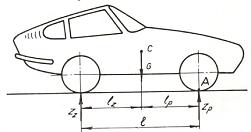        Putničko  voziloSnaga na obimu pogonskih točkova za date uslove kretanja iznosi:	Kako je: 	biće:	odakle je:		ZADATAK  3. 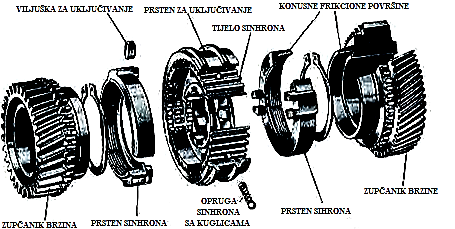 Šematski prikaz elemenata mehanizma za sinhronizaciju Rješenja zadataka izradio predmetni profesor:                                                                                                                                                                                                                          Prof. dr Zdravko B. Nunić